مجلس كوكب ابو الهيجاء المحلي    מועצה מקומית כאוכב אבו אלהיגאטל.04-9998624  פקס 04-9998406כאוכב אבו אלהיגא 2018500-------------------------------------------------------------------------------------------------------------------رقم 2018-72018/7/4محضر جلسة المجلس المحلي الغير عادية رقم 2018/7-مؤجلة -عقد المجلس المحلي جلسته غير العادية رقم 2018/7 والمؤجلة للمرة الثانية اليوم الاربعاء 4/7/2018  في تمام الساعة السادسة مساءً في قاعة المجلس المحلي.الحضور: السادة زاهر صالح رئيس المجلس المحلي والاعضاء: يوسف ابو الهيجاء، نضال حجوج، منذر حاج، مروان ابو الهيجاء ، الغياب: السادة الاعضاء محمود عبد الحميد، ناصر احمد، وائل حاج، ابراهيم حجوج. جلال منصور.نقاط البحث: اضافات لميزانية التطويررئيس المجلس: مساء الخير للأخوة الحضور – لقد أقر المجلس المحلي ميزانية لتطوير المسار السياحي من مقام  أبو الهيجا حتى مقام الشيخ سعيد وقدرها مليوني شاقل من وزارة الداخلية بينما  تقدير المشروع 2702 ألف شاقل مما يتوجب تجنيد موارد إضافية لإتمامه.اقترح رصد  ميزانية التطوير للعام 2018 من وزارة الداخلية بمبلغ 235 ألف شاقل، وبقية المبلغ 467 ألف شاقل تمول من قبل " קרן לעבודות פיתוח" وهكذا يكون تمويل تطوير شارع ابو الهيجاء - الشيخ سعيد كالاتي:-                     مبلغ 2000 ألف شاقل من وزارة الداخلية قرار 922 للحكومة                     مبلغ 235 ألف شاقل من وزارة الداخلية ميزانية التطوير للعام 2018                     مبلغ 467 ألف شاقل من קרן לעבודות פיתוחتقدير تكلفة المشروع  2702 ألف شاقل.نطلب المصادقة على الاضافات اعلاه. مشروع تنظيف النفايات حول القرية – טיפול בריכוזי פסולת، قام المجلس المحلي بمشروع معالجة تنظيف النفايات טיפול בריכוזי פסולת בסביבת הישוב بتكلفة وقدرها ثلاثمئة شاقل تقريبا في حين  اطار الميزانية الأساسية والاتفاق مع المقاول الفائز مائتي شاقل.نطلب المصادقة على رفع اطار الاتفاق مع المقاول بمئة الف شاقل  إضافي بتمويل  وزارة البيئة -"המשרד להגנת הסביבה".תקציב פיתוח ראש שטח – فتح الشارع الالتفافي رقم 54.هناك ميزانية بمبلغ 3300 ألف شاقل من وزارة الاسكان  لتمويل فتح وتطوير الشارع الالتفافي  رقم 54 والذي يرتبط بدوار كبير مع الشارع الرئيسي مدخل القرية.نطلب المصادقة لإتمام فتح الشارع  ونقل أعمدة الكهرباء وخطوط المياه مكوروت التي تشكل عائقاً لتطوير الشارع.رئيس المجلس: أطلب المصادقة على ميزانيات التطوير اعلاه.تصويت: صودق على الاقتراح اعلاه بإجماع حضور أعضاء المجلس المحلي.أغلقت الجلسة الساعة السادسة والنصف مساء.                                                                                              زاهر صالحرئيس المجلس المحليسجل: محمود قاسم.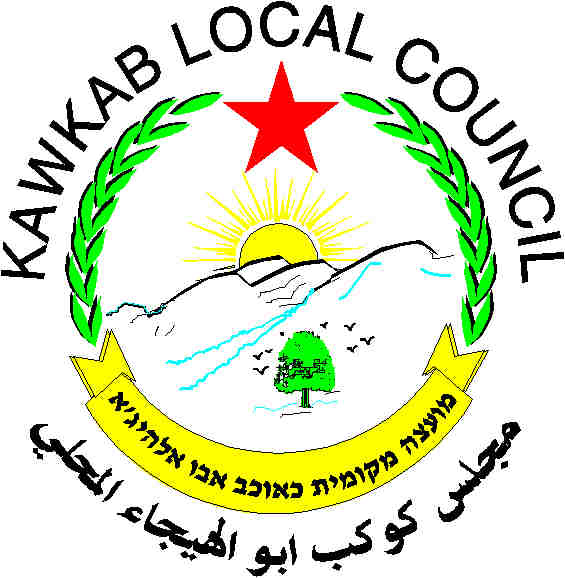 